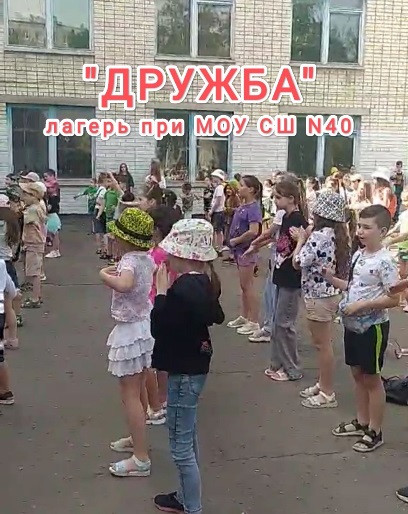 НАШИ планы на месяц01.06 ЧетвергУра! Каникулы!02.06 ПятницаДень здорового питанияНАШИ планы на месяц10-30-21век. Театр Дядюшки Улитки «Каникулы Варвары Любопытной»10-30 – ЦДТ «Детский день календаря» (8отряд)Игры на знакомство.Создание карты лагеряЭкскурсия по лагерю «Что можно и нельзя» Проведение инструктажа с воспитанниками лагеря Сбор «Рождение отряда»Викторина «День здорового питания»10-30 «В мире чудес и экзотики» - фокусы в школе 12-00 – выступление юных исполнителей музыкальной школы № 9Оформление Зеркала настроенияПроведение инструктажа с воспитанниками лагеря5.06 ПонедельникДень рождения традиций лагеря6.06 Вторник День безопасностиДень Пушкина7.06 СредаОткрытие лагерной смены «Здравствуй, лагерь!»8.06 ЧетвергДень божьих коровок9.06 Пятница День России9-35 Бассейн10-15 БассейнОформление площади Утренних встречРазучивание подвижных игрРазучивание кричалок и речевок Проведение инструктажа с воспитанниками лагеряПарад пушкинских героев10-00 библиотека №1410-00 ЦДТ «Наш Пушкин»Мероприятия по ПДДТТ:Весёлые старты «Будь внимателен на дороге»Презентация «Знай сигналы светофора»Станция «Отгадай загадку»Игра «Светофор»Тренировка на транспортной площадкеКружки (Изо, Ритмика)Проведение инструктажа с воспитанниками лагеряОткрытие лагерной смены:Торжественная линейка;Интерактивное мероприятие (Студия «СФЕРА»)Проведение инструктажа с воспитанниками лагеря Конкурс рисунков «Здравствуй, лето!»Дефиле моделей одежды из экологичных (бросовых) материаловВикторина по экологииКонкурс рисунков, посвященных Дню окружающей средыПросмотр спектакля в театре Музыкальной комедииПроведение инструктажа с воспитанниками лагеряТоржественная линейка «День России»10-00 библиотека №1410-30 Интерактивная программа «Наш дом-Россия» ЦДТВсероссийская акция «Мы граждане России» Проведение инструктажа с воспитанниками лагеря12.06 Понедельник13.06 ВторникДень безопасности. Пожарная безопасность14.06 СредаДень друзей15.06 ЧетвергДень Ветра16.06 ПятницаОлимпийский деньДень безопасности Пожарная безопасностьКонкурс открытки «Наше лето»10-00 библиотека №14Конкурс рисунков по пожарной безопасностиЭкскурсия в Пожарную часть № 1510.30 театр «Улыбка» «Золотой цыпленок»Флешмоб «Осторожно окна!»Фестиваль придуманных народов мираКонкурс вертушекСоревнования среди бумажных самолетиков игры с воздушными шариками 10-00 библиотека № 1410-30 «Безопасная дорога» ЦДТАкция, посвященная Международному Дню борьбы с наркоманией в лагеряхСоревнования по различным видам спорта, эстафеты10-00-11-00 библиотека №14Кукольный театр19.06 ПонедельникДень Воды20.06 Вторник День безопасности21.06 СредаДень Истории22.06 Четверг День памяти и скорби23.05 Пятница День детского футбола9-35 Бассейн10-15 Бассейн10-30 ЦДТ игра «Мы на Волге живем»Игры и опыты с водойДень безопасности Антитеррор. Тренировочная эвакуация 10-00 библиотека №1410-30 ЦДТ игра «Мир сказки»10.00 Краеведческий музейЭкскурсии по городу Волгограду «Мамаев курган»«Откуда начинался наш город»Торжественная линейка, посвященная началу ВовБессмертный полкИнтерактивное мероприятие, посвященное Дню памяти и скорби (Студия «Сфера»)10-00 библиотека №14Городская спартакиада Викторины «Что я знаю про футбол»Дружеские матчи между отрядами26.06 ПонедельникДень творчества27.06 Вторник«До свидания, лагерь!»Ярмарка талантов «Минута славы»9-35 Бассейн10-15 Бассейн10-30 ЦДТ «Я выбираю жизнь»День безопасности Безопасность домаТоржественная линейка, посвященная закрытию лагерной смены